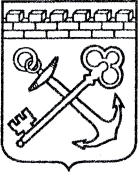 АДМИНИСТРАЦИЯ ЛЕНИНГРАДСКОЙ ОБЛАСТИКОМИТЕТ ПО КУЛЬТУРЕ ЛЕНИНГРАДСКОЙ ОБЛАСТИПРИКАЗ«___»____________2020 г.                                                        №_______________ Санкт-ПетербургО включении выявленного объекта культурного наследия «Усадьба «Минкино-Каменка», в составе: «Покровская церковь», «Здание богадельни», местонахождение: Ленинградская область, Лужский район, д. Каменка Заклинское СП, в единый государственный реестр объектов культурного наследия (памятников истории и культуры) народов Российской Федерации в качестве объекта культурного наследия регионального значения «Усадебно-парковый комплекс «Каменка», конец XIX-начало XX в., утверждении границ его территории и установлении предмета охраныВ соответствии со ст. 3.1, 9.2, 18, 33 Федерального закона от 25 июня 2002 года № 73-ФЗ «Об объектах культурного наследия (памятниках истории                и культуры) народов Российской Федерации», ст. 4 областного закона Ленинградской области от 25 декабря 2015 года № 140-оз «О государственной охране, сохранении, использовании и популяризации объектов культурного наследия (памятников истории и культуры) народов Российской Федерации, расположенных на территории Ленинградской области», п. 2.2.2. Положения       о комитете по культуре Ленинградской области, утвержденного постановлением Правительства Ленинградской области от 24 октября 2017 года № 431, на основании положительного заключения государственной историко-культурной экспертизы, выполненной экспертной организацией Обществом с ограниченной ответственностью «Темпл Групп» (аттестованный эксперт Н.Б. Глинская, приказ Министерства культуры Российской Федерации от 25 декабря 2019 года № 2032), п р и к а з ы в а ю:Включить выявленный объект культурного «Усадьба «Минкино-Каменка», местонахождение: Ленинградская область, Лужский район,                   д. Каменка Заклинское СП, в единый государственный реестр объектов культурного наследия (памятников истории и культуры) народов Российской Федерации (далее – Реестр) в качестве объекта культурного наследия регионального значения, вид объекта – ансамбль, с наименованием «Усадебно-парковый комплекс «Каменка», конец XIX-начало XX в., местонахождение: Ленинградская область, Лужский муниципальный район, Заклинское сельское поселение, д. Каменка, ул. Школьная , 1а (далее – ансамбль), в составе: - выявленный объект культурного наследия «Покровская церковь»                           с наименованием «Церковь Покрова Пресвятой Богородицы», конец XIX в., архитектор Н.В. Дмитриев, категория объекта – объект культурного наследия регионального значения, вид объекта – памятник, местонахождение: Ленинградская область, Лужский муниципальный район, Заклинское сельское поселение, д. Каменка, ул. Школьная , 1а, - выявленный объект культурного наследия «Здание богадельни»                       с наименованием «Двухэтажный каменный дом», конец XIX-начало XX в., категория объекта – объект культурного наследия регионального значения, вид объекта – памятник, местонахождение: Ленинградская область, Лужский муниципальный район, Заклинское сельское поселение, д. Каменка,                       ул. Школьная , 1а.Утвердить границы территории ансамбля согласно приложению № 1          к настоящему приказу.Установить предмет охраны ансамбля согласно приложению № 2               к настоящему приказу.Исключить выявленные объекты культурного наследия, указанные в п. 1 настоящего приказа, из Перечня выявленных объектов культурного наследия, расположенных на территории Ленинградской области, утвержденного приказом комитета по культуре Ленинградской области от 01 декабря 2015 года № 01-03/15-63 (с изменениями, внесенными приказом комитета                    по культуре Ленинградской области от 28 декабря 2019 года № 01-03/19-583). Отделу по осуществлению полномочий Ленинградской области в сфере объектов культурного наследия департамента государственной охраны, сохранения и использования объектов культурного наследия комитета                 по культуре Ленинградской области:- обеспечить внесение сведений об объекте культурного наследия регионального значения, указанном в п. 1 настоящего приказа, в Реестр;- направить письменное уведомление собственнику или иному законному владельцу выявленного объекта культурного наследия, указанного в п. 1 настоящего приказа, земельного участка в границах территории объекта культурного наследия регионального значения, указанного в п. 1 настоящего приказа;- копию настоящего приказа направить в сроки, установленные действующим законодательством, в федеральный орган исполнительной власти, уполномоченный Правительством Российской Федерации на осуществление государственного кадастрового учета, государственной регистрации прав, ведение Единого государственного реестра недвижимости и предоставление сведений, содержащихся в Едином государственном реестре недвижимости, его территориальные органы.Отделу взаимодействия с муниципальными образованиями, информатизации и организационной работы комитета по культуре Ленинградской области обеспечить размещение настоящего приказа на сайте комитета по культуре Ленинградской области в информационно-телекоммуникационной сети «Интернет».Настоящий приказ вступает в силу со дня его официального опубликования.Контроль за исполнением настоящего приказа возложить на заместителя председателя комитета – начальника департамента государственной охраны, сохранения и использования объектов культурного наследия.Заместитель председателя комитета                                         О.Л. МельниковаПриложение 1к Приказу комитета по культуре                                                                                                                 Ленинградской области от «____» ____________ 2020 г.     № _________________________Границы территории объекта культурного наследия«Усадебно-парковый комплекс «Каменка», конец XIX-начало XX в., местонахождение: Ленинградская область, Лужский муниципальный район, Заклинское сельское поселение, д. Каменка, ул. Школьная , 1а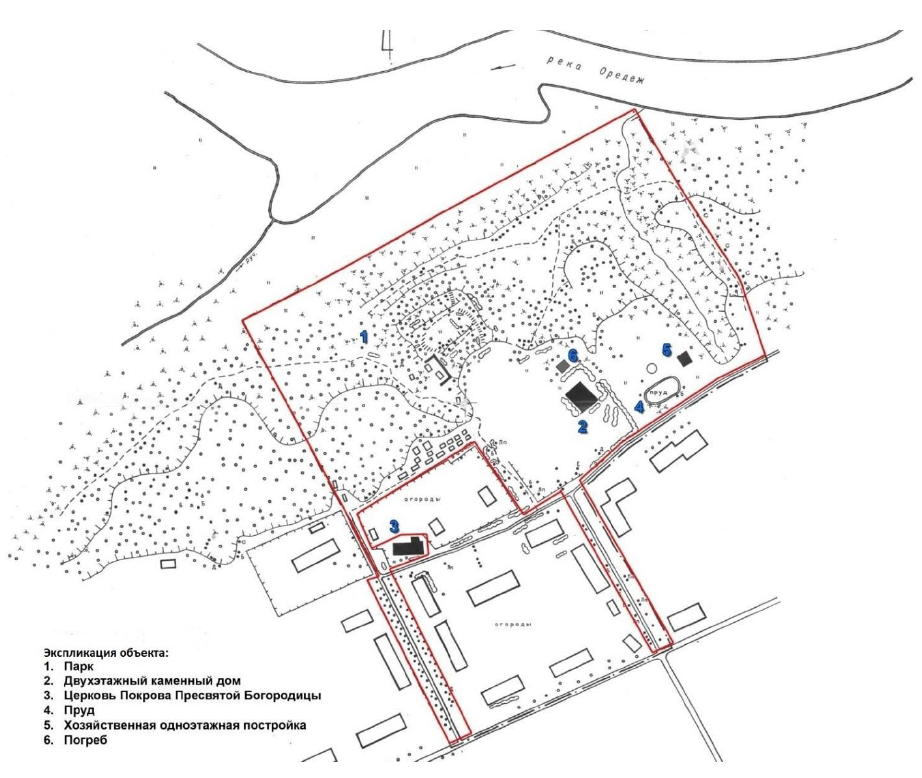 Условные обозначения:Координаты характерных поворотных точек границ территорииобъекта культурного наследия «Усадебно-парковый комплекс «Каменка», конец XIX-начало XX в., местонахождение: Ленинградская область, Лужский муниципальный район, Заклинское сельское поселение, д. Каменка, ул. Школьная , 1а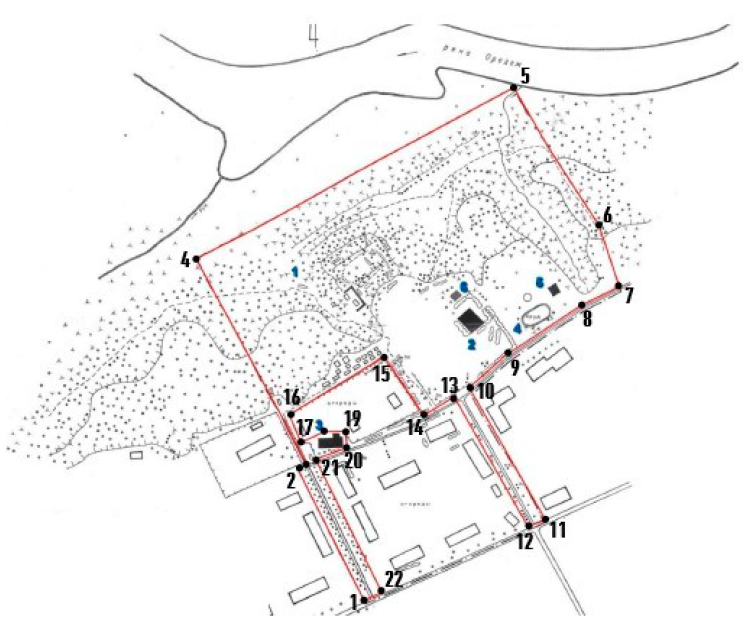 Определение географических координат характерных точек границы территории объекта культурного наследия выполнено в местной системе координат МСК-47, зона 2.Режим использования территории объекта культурного наследия «Усадебно-парковый комплекс «Каменка», конец XIX-начало XX в., местонахождение: Ленинградская область, Лужский муниципальный район, Заклинское сельское поселение, д. Каменка, ул. Школьная , 1аЗемельные участки в границах территории объекта культурного наследия (ансамбля) относится к землям историко-культурного назначения. Требования к осуществлению деятельности в границах территории объекта культурного наследия и требования к содержанию и использованию территории объекта культурного наследия устанавливаются законодательством Российской Федерации об объектах культурного наследия.На территории объекта культурного наследия запрещается:1. строительство объектов капитального строительства и увеличение объемно-пространственных характеристик существующих на территории ансамбля объектов капитального строительства;2. хозяйственная деятельность, ведущая к разрушению, искажению внешнего облика объекта культурного наследия, нарушающая целостность объекта культурного наследия и создающая угрозу его повреждения, разрушения или уничтожения;3. установка на фасадах, крышах объекта культурного наследия кондиционеров, телеантенн, тарелок спутниковой связи, а также других средств технического обеспечения;4. прокладка наземных и воздушных инженерных коммуникаций, кроме временных, необходимых для проведения реставрационных работ;5. устройство автостоянок;6. размещение любых рекламных конструкций на объекте культурного наследия и на его территории;7. создание разрушающих вибрационных нагрузок динамическим воздействием на грунты в зоне их взаимодействия с объекта культурного наследия;8. размещение промышленных и производственных предприятий, а такжепредприятий, связанных с пожаро- и взрывоопасной деятельностью, складов, автосервисов, автомастерских, гаражей.На территории объекта культурного наследия разрешается:1. проведение работ по сохранению объекта культурного наследия или его отдельных элементов;2. сохранение элементов планировочной структуры территории объекта культурного наследия;3. сохранение элементов природного и культурного ландшафта;4. воссоздание или компенсация утраченных элементов объекта культурного наследия, производимые на основании письменного разрешения и задания в соответствии с документацией, согласованной органом исполнительной власти, уполномоченным в области охраны объектов культурного наследия;5. проведение работ по обеспечению функционирования объекта культурного наследия и поддержанию его функциональной инфраструктуры, не нарушающих целостности его территории;6. ведение хозяйственной деятельности, не противоречащей требованиям обеспечения сохранности объекта культурного наследия и позволяющей обеспечить функционирование объекта культурного наследия в современных условиях;7. проведение работ по озеленению и благоустройству территории, производимых, в том числе, с применением методов реставрации, направленных на формирование наиболее близкого к историческому восприятию объекта культурного наследия;8. вертикальная планировка территории, в том числе инженерные работы по отведению ливневых вод с территории и от строений;9. проведение работ по консервации и реставрации объекта культурного наследия на основании комплексных научно-исследовательских работ;10. обеспечение доступа к объекту культурного наследия;11. обеспечение мер пожарной безопасности;12. обеспечение мер экологической безопасности.Приложение 2к Приказу комитета по культуреЛенинградской областиот «____» ___________ 2020 г. № ________________________Предмет охраныобъекта культурного наследия«Усадебно-парковый комплекс «Каменка», конец XIX-начало XX в., местонахождение: Ленинградская область, Лужский муниципальный район, Заклинское сельское поселение, д. Каменка, ул. Школьная , 1а«Церковь Покрова Пресвятой Богородицы», конец XIX в.«Двухэтажный каменный дом», конец XIX-начало XX в.Предмет охраны может быть уточнен в процессе историко-культурных и реставрационных исследований, реставрационных работ.Подготовлено:Главный специалист отдела по осуществлению полномочий Ленинградской области в сфере объектов культурного наследия департамента государственной охраны, сохранения и использования  объектов культурного наследия комитета по культуре Ленинградской области   _________________А.Е. СмирновойСогласовано:Заместитель председателя комитета – начальник департамента государственной охраны, сохранения и использования  объектов культурного наследия  __________________ Г.Е. ЛазареваНачальник отдела по осуществлению полномочий Ленинградской области в сфере объектов культурного наследия департамента государственной охраны, сохранения и использования  объектов культурного наследия комитета по культуре Ленинградской области   ___________________С.А. ВолковаНачальник сектора судебного и административного производства департамента государственной охраны, сохранения и использования объектов культурного наследия комитета по культуре Ленинградской области___________________Ю.И. ЮрутьОзнакомлен: Заместитель председателя комитета – начальник департамента государственной охраны, сохранения и использования  объектов культурного наследия  __________________ Г.Е. ЛазареваНачальник отдела по осуществлению полномочий Ленинградской области в сфере объектов культурного наследия департамента государственной охраны, сохранения и использования  объектов культурного наследия комитета по культуре Ленинградской области   __________________С.А. ВолковаНачальник отдела взаимодействия с муниципальными образованиями, информатизации и организационной работы комитета по культуре Ленинградской области__________________Т.П. ПавловаГлавный специалист отдела по осуществлению полномочий Ленинградской области в сфере объектов культурного наследия департамента государственной охраны, сохранения и использования  объектов культурного наследия комитета по культуре Ленинградской области   _________________А.Е. Смирнова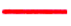 - граница территории объекта культурного наследия регионального значенияНомер характерной (поворотной) точкиXY1311828,222200720,822311955,222200663,943311958,522200673,204312157,622200577,955312316,262200911,556312185,292200987,757312124,172201001,248312107,012200963,719312063,352200886,3210312029,622200843,8611311889,462200915,5112311883,502200899,6413312019,632200826,2114312003,952200794,6615312059,912200759,3416312006,342200660,4817311980,542200670,4018311989,272200695,0119311988,872200716,4420311973,402200715,6421311962,282200683,5022311835,242200739,17№ п/пВидовая принадлежность предмета охраныПредмет охраныФотофиксация1.Объемно-пространственное и объемно-планировочное решение территорииМестоположение исторической усадьбы и объектов на её территории, а именно:Двухэтажное каменное здание, пейзажный парк, на территории которого расположены погреб, пруд, хозяйственная одноэтажная постройка, церковь Покрова.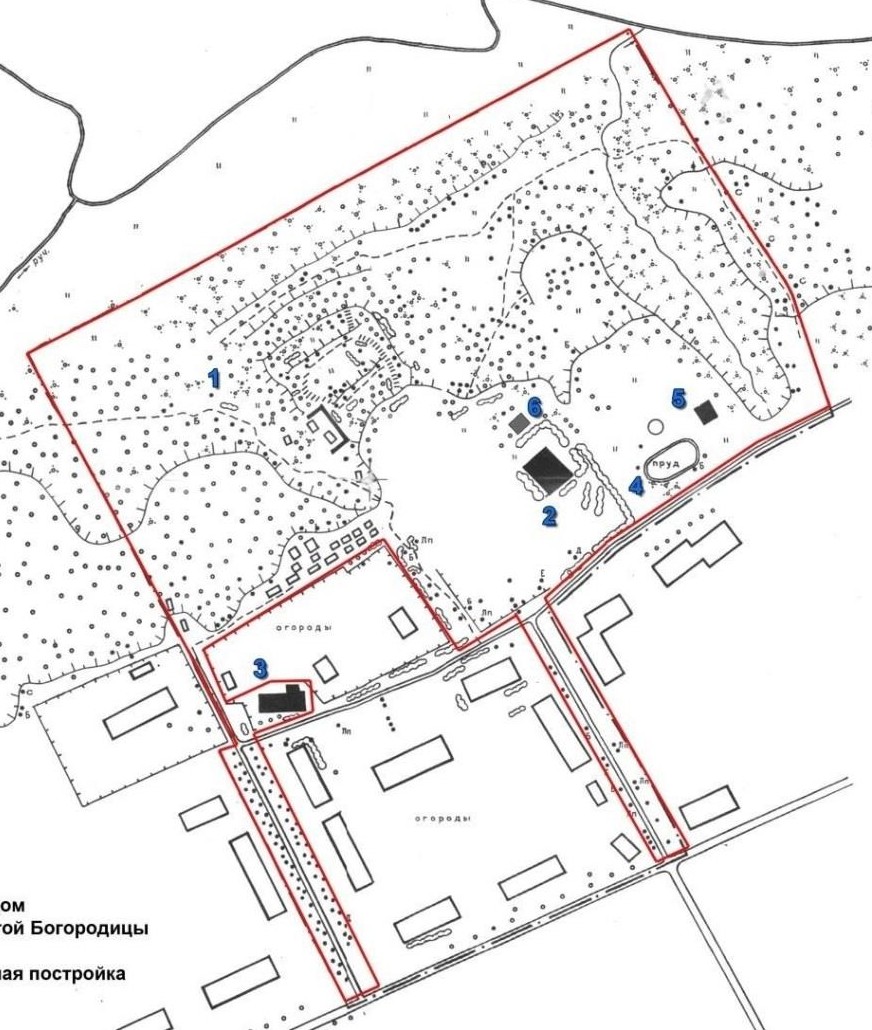 2.Объемно-пространственное, объемно- планировочное решение парка,композиция, зеленые насаждения, малыеархитектурные формыИсторические местоположение, сохранившаяся конфигурация парка.Рельеф – ровный, и склон к реке, расчлененный оврагами и искусственной обработкой в виде террасного каменистого сада.Фрагменты исторической планировки – сочетание открытых (участки перед каменной двухэтажной постройкой с восточной и западной стороны, дороги) и закрытых пространств (рощи).Две липовых аллеи подъездных дорог – трасса дороги, видовой состав (липа).Элементы пейзажного парка (на территории склона, ведущего к берегу реки Оредеж): - каменная подпорная стенка в западной стороне, П-образная в плане;- террасы с каменистым садом (лестничные спуски, каменные развалы из гранитов различных пород);- старовозрастные зеленые насаждения склона: сосна обыкновеная, береза, липа, дуб и ели.Насаждения каменистого сада: старовозрастные сосна обыкновенная и веймутова, пихта, ель, береза.Единичные и групповые посадки елей у южного фасада двухэтажного каменного дома и с севера у склона – видовой состав.Старовозрастной дуб – южная часть.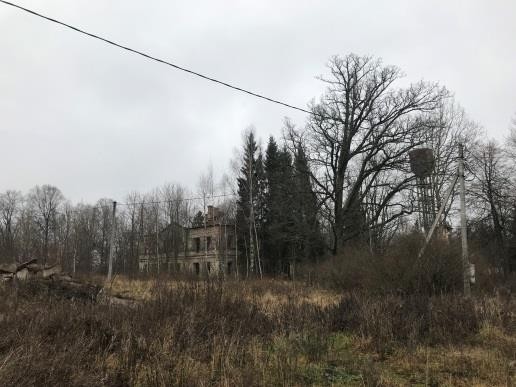 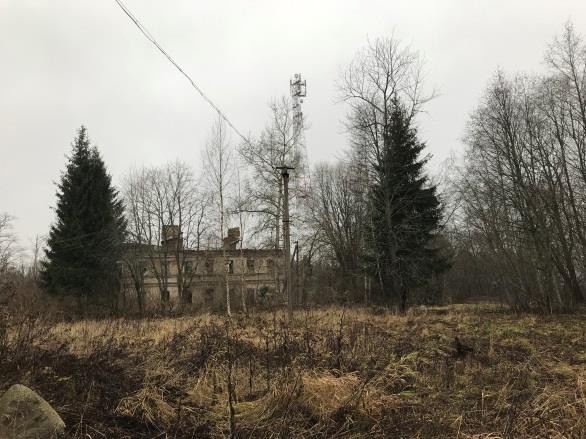 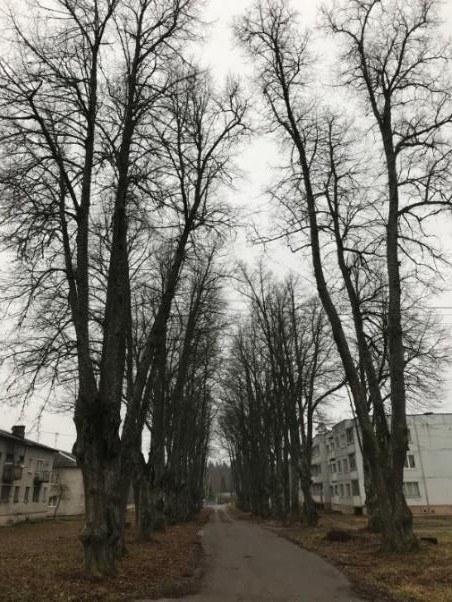 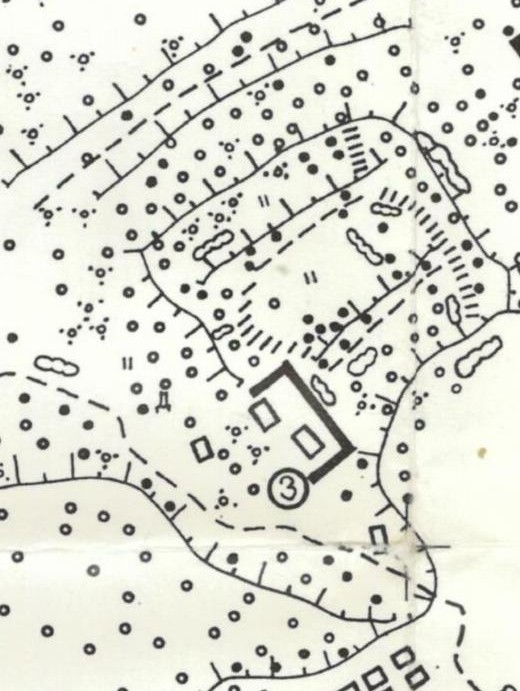 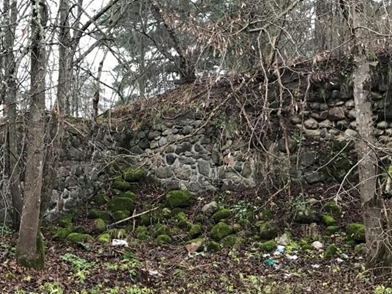 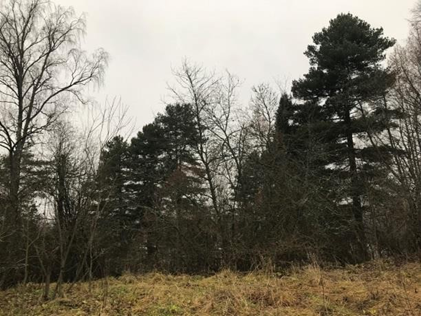 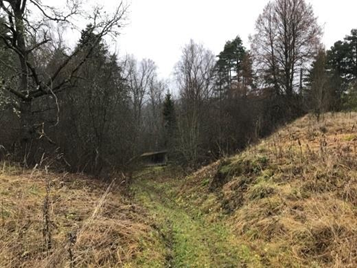 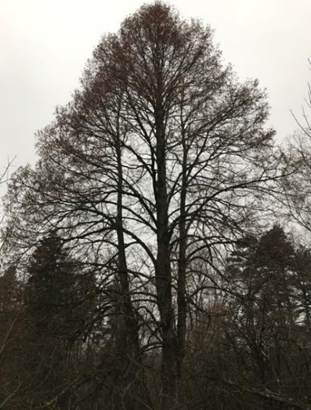 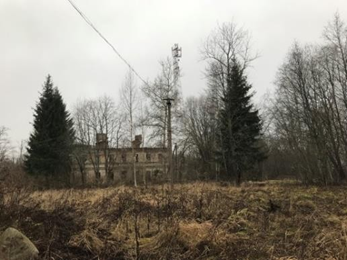 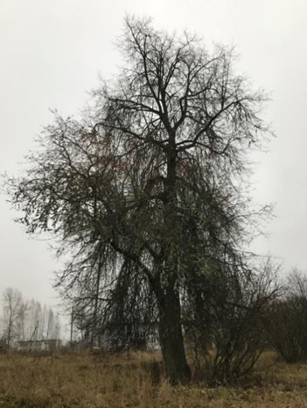 3.ПостройкиПогреб – исторические местоположение, габариты, конфигурация сооружения, частично скрытого в земляном грунте;капитальные стены – валунная на растворе и кирпичная кладка, арочные кирпичные перемычки.Хозяйственная одноэтажная постройка у восточной границы усадьбы исторические местоположение, габариты, конфигурация прямоугольного в плане одноэтажного здания; крыша – габариты, конфигурация;материал окрытия – металл;наружные капитальные кирпичные стены, внутренние – местоположение, материал (кирпич);материал и характер фасадной поверхности – гладкая штукатурка;оконные и дверные проемы – местоположение, габариты, конфигурация;оконные и дверные заполнения – материал (дерево), рисунок расстекловки;гладкие пилястры; угловые огибающие пилястры;венчающий карниз из горизонтального выпуска кирпича.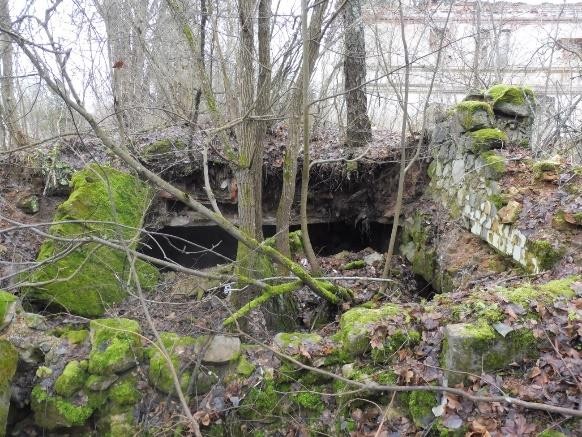 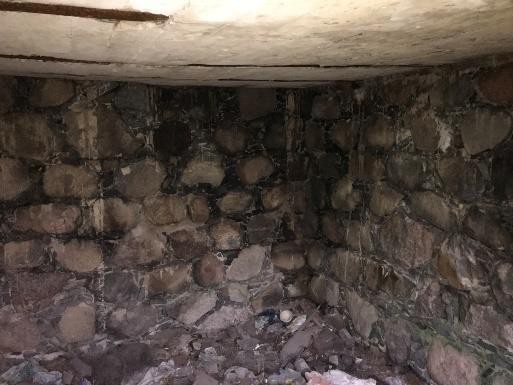 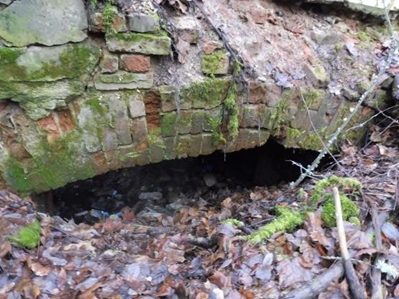 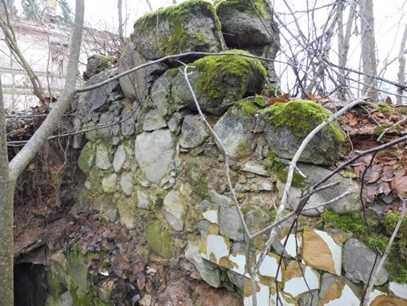 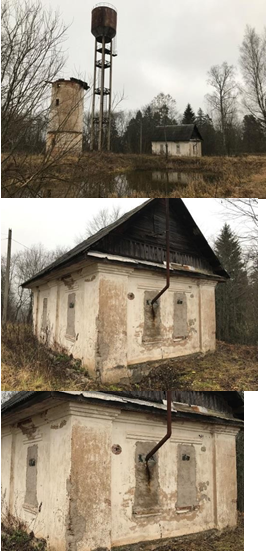 4.ПрудИсторические местоположение, конфигурация в плане, абрис береговых линий береговой откос – исторический материал.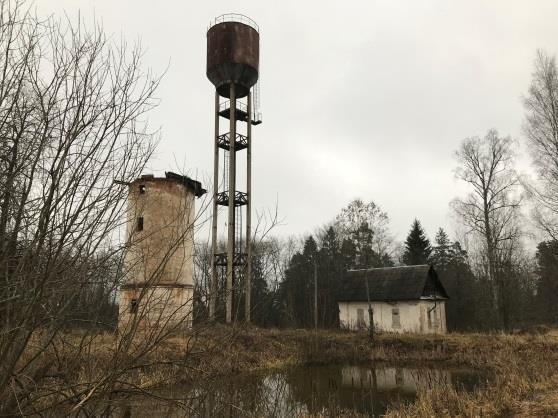 №п/ пВидоваяпринадлежность предмета охраныПредмет охраныФотофиксация1.Объемно- пространственное решениеИсторические объемно-пространственное решение, местоположение, габариты, конфигурация в плане здания.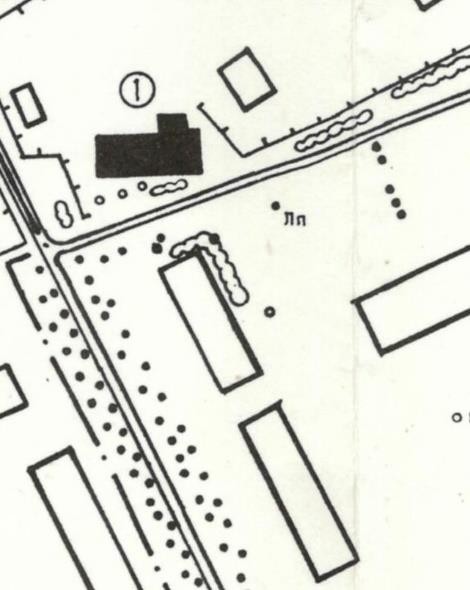 2.Конструктивная системаКапитальные кирпичные стены сохранившейся апсиды;свод крипты и свод апсиды;3.Архитектурно- художественное решениеВ формах историзма; материал и характер фасадной поверхности – гладкая штукатурка, лицевой кирпич; оконные и дверные проемы –местоположение, габариты, конфигурация; оконные и дверные заполнения – материал (дерево), рисунок расстекловки; архитектурно-художественные элементы сохранившейся части;фрагменты и руины; архитектурно- художественные элементы несохранившейся части по проектным чертежам и иконографии.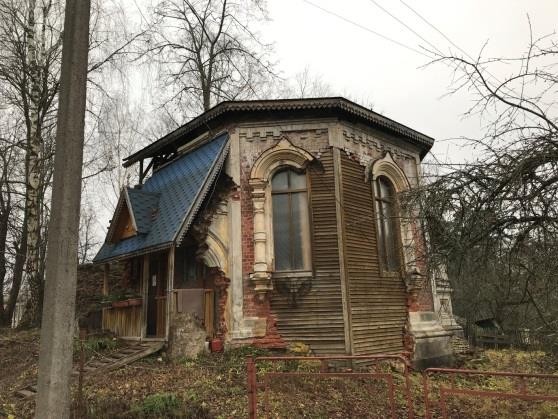 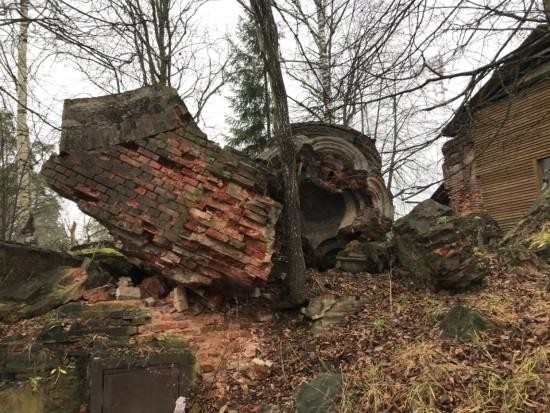 № п/пВидовая принадлежностьпредмета охраныПредмет охраныФотофиксация1.Объемно- пространственное решениеИсторические местоположение, габариты, конфигурация прямоугольного в плане двухэтажного здания, с раскреповками на западном и восточном фасадах;Крыша – габариты, конфигурация;Материал окрытия – металл;Дымовые трубы – габариты, материал (кирпич).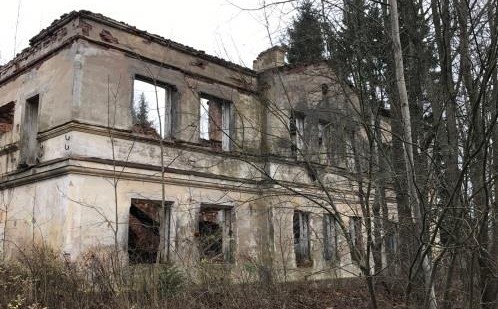 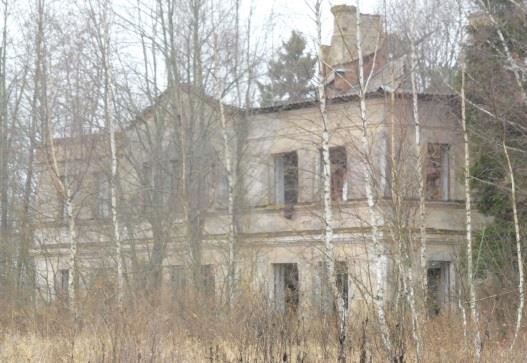 2.Конструктивная системаНаружные капитальные кирпичные стены, внутренние – местоположение, материал (кирпич).3. Архитектурно- художественное решениеМатериал и характер фасадной поверхности – гладкая штукатурка; Цоколь – гранитный камень;Оконные и дверные проемы – местоположение, габариты, конфигурация; Оконные и дверные заполнения – материал (дерево), рисунок расстекловки;Горизонтальное членение фасада междуэтажной штукатурной тягой и подоконным карнизом на уровне 2-го этажа;Венчающая часть – гладкий фриз, отделенный оштукатуренным полуваликом;Венчающий карниз небольшого выноса; Треугольный фронтон над центральноосевой раскреповкой восточного фасада.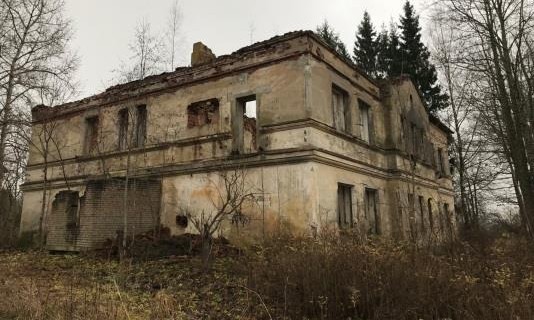 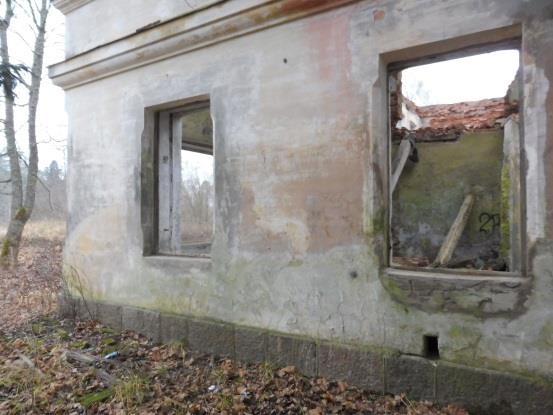 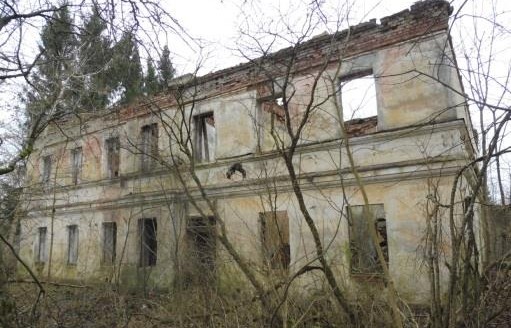 